Уважаемые руководители!Комитет по образованию Администрации муниципального образования «Смоленский район» Смоленской области представляет выписку из плана работы комитета по образованию на февраль 2018 года для руководства в работе.Дополнительно сообщаем, что в план работы комитета по образованию в течение месяца могут вноситься изменения. Председатель комитета по образованию                                                                      И.В. ЛонщаковаПлан мероприятий комитета по образованию Администрации муниципального образования «Смоленский район» на февраль 2018 годаПредседатель комитета    по образованию                                                                                                                                                      И.В. Лонщакова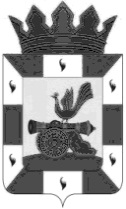 РОССИЙСКАЯ ФЕДЕРАЦИЯКомитет по образованиюАдминистрациимуниципального образования«Смоленский район»Смоленской областиг .Смоленск, проезд М.Конева,д.28е,Тел. 55-51-52, 62-31-49, 55-63-94E-mail: obr_smolray@admin-smolensk.ruот 29.01.2018 № 368Руководителям образовательных организаций Смоленского районаДатаМероприятияКонтингентОснование для включения в планМесто и время проведенияОтветственные Форма предоставления результата07.02.2018 г. Написание итогового сочиненияОбучающиеся 11 классов МБОУ Пригорской СШ, МБОУ Стабенской СШПриказ комитета по образованию №17 от 15.01.2018 МБОУ Пригорская СШ,МБОУ Стабенская СШШарпаева Е.А.Протокол08.02.2018 г.Проверка итогового сочиненияПедагоги ООПриказ комитета по образованию №17 от 15.01.2018МБОУ Пригорская СШ,МБОУ Стабенская СШШарпаева Е.А.Протокол13.02 2018 г.Районные соревнования «Лыжные гонки»Обучающиеся ООГодовой план работы комитета по образованию, приказ № 413 от 28.12.2017Красный бор, СОК «Смена». Начала в 10.00.Киргетова К.В.протокол14.02.2018 г.Областные соревнования по волейболу (девушки)  отборочныеОбучающиеся ООПоложение о проведении XXXIII Спартакиады учащихся общеобразовательных организаций Смоленской области в 2018 годуФОК с. Печерск. Начало в 10.00.Киргетова К.В.протокол14.02.2018 г.Методический день в МБДОУ ЦРР д/с «Рябинушка»Руководители РМО, Воспитатели ДОУГодовой план работы комитета по образованию, приказ № 413 от 28.12.2017МБДОУ ЦРР д/с «Рябинушка»Шишкарева Е.М.справка15.02.2018 г.Областные соревнования по волейболу (юноши)  отборочныеОбучающиеся ООПоложение о проведении XXXIII Спартакиады учащихся общеобразовательных организаций Смоленской области в 2018 годуФОК с. Печерск. Начало в 10.00.Киргетова К.В.протокол15.02.2018 г.Методический день в МБОУ Стабенской СШПедагоги ООГодовой план работы комитета по образованию, приказ № 413 от 28.12.2017МБОУ Стабенская СШШишкарева Е.М.справка16.02.2018 г.Комплектование дошкольных образовательных организацийВоспитанники ДОУГодовой план работы комитета по образованию, приказ № 361 от 21.12.2016Комитет по образованиюПрохоренкова Т.В.Протокол, приказВ течение месяца.Проведение методических дней  в образовательных организациях Педагоги ООГодовой план работы комитета по образованию, приказ № 413 от 28.12.2017Образовательные организацииШишкарева Е.М.справка20.02.2018 г.Методический день в МБОУ Хохловской СШРуководители РМО, Педагоги ООГодовой план работы комитета по образованию, приказ № 413 от 28.12.2017МБОУ Хохловская СШШишкарева Е.М.справка21.02.2018 г.Методический день в МБОУ Кощинской СШРуководители РМО, Педагоги ООГодовой план работы комитета по образованию, приказ № 413 от 28.12.2017МБОУ Кощинская СШШишкарева Е.М.справка21.02.2018 г.Совещание руководителей ДООРуководители ДООГодовой план работы комитета по образованию, приказ № 413 от 28.12.2017Начало в 1400Лонщакова И.В.Прохоренкова Т.В.протокол22.02.2018 г.Совещание руководителей ООРуководители ООГодовой план работы комитета по образованию, приказ № 413 от 28.12.2017Начало в 1400Лонщакова И.В.протокол27.02.2018 г.Районный слёт местного отделения Всероссийского детско-юношеского военно-патриотического общественного движения «Юнармия»Обучающиеся ООГодовой план работы комитета по образованию, приказ № 413 от 28.12.2017МБОУ Печерская СШ. Начало в 10.00.Юрченкова Е.А.протокол27.02.2018 г.Методический день в МБОУ Сметанинской СШРуководители РМО, Педагоги ООГодовой план работы комитета по образованию, приказ № 413 от 28.12.2017МБОУ Сметанинская СШШишкарева Е.М.справка28.02.2018 г.Заседание Молодёжного совета «Новые лидеры – новые инициативы»Обучающиеся – члены молодёжного советаГодовой план работы комитета по образованию, приказ № 413 от 28.12.2017Малый зал Администрации14.00Юрченкова Е.А.протоколВ течение месяцаПроведение районной научно – практической конференции «Шаг в науку»Руководители ОО, педагоги ОО, обучающиесяГодовой план работы комитета по образованию, приказ № 413 от 28.12.2017Комитет по образованиюШишкарева Е.М.Приказ МониторингВ течение месяцаЗаполнение сайтов ООООГодовой план работы комитета по образованию, приказ № 413 от 28.12.2017Комитет по образованиюКиргетова К.В.СправкаВ течение месяцаКомплексная плановая проверка МБОУ Гнездовской СШАдминистрация МБОУ Гнездовской СШПерспективный план ведомственного (учредительного) контроля комитета по образованию на 2015-2019 годы. (Пр № 98/1 от 10.04.2015)МБОУ Гнездовская СШ Комитет по образованиюЕ.Ф. СиницинаТ.В. ПрохоренковаЕ.М. ШишкареваПриказ по итогамВ течение месяцаМониторинг организации дополнительного образования в ОООбразовательные организацииГодовой план работы комитета по образованию, приказ № 413 от 28.12.2017Образовательные организацииЧмарова В.Н.справкаВ течение месяцаМониторинг питания в ООООГодовой план работы комитета по образованию, приказ № 413 от 28.12.2017Комитет по образованиюКорниенко Л.Г.Беленкова И.ЛсправкаВ течение месяцаМониторинг подготовки к проведению ГИАООГодовой план работы комитета по образованию, приказ № 413 от 28.12.2017Комитет по образованиюПрохоренкова Т.В.Шарпаева Е.А.справкаВ течение месяца Мониторинг заболеваемости гриппом и ОРВИООГодовой план работы комитета по образованию, приказ № 413 от 28.12.2017Комитет по образованиюШарпаева Е.А.справкаВ течение месяцаУчастие в судебных заседанияхСпециалисты ООПСудебные извещения, определения суда Районные и мировой судФедорова  А.С.Кунавич Е.Н.Солошенко О.В.07.02.21.02.Участие в заседаниях КДН иЗПКунавич Е.Н.План проведения заседаний КДН и ЗП , утвержден 20.12.2017 г.  постановлением КДН и ЗПА № 25Здание АдминистрацииСиницина Е.Ф.Кунавич Е.Н.постановленияВ течение месяцаВыезды  для обследования  жбу по запросам судов и иных органовСпециалисты ООПЗапросы Сельские поселения  районаКунавич Е.Н.акты02.02.Проведение  консультаций для детей-сирот, детей оставшихся без попечения родителейРешетова О.П.Крупенина  А.Н.Педагоги –психологи СОГБУ «Шаталовский  детский дом»Договор о совместной деятельностиЗдание АдминистрацииКунавич Е.Н.Информация на сайт